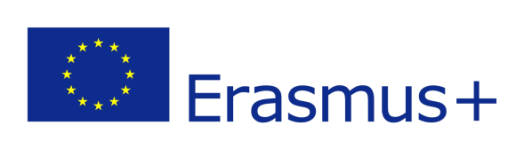 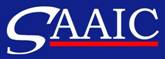 Národná agentúra programu Erasmus+ pre vzdelávanie a odbornú prípravuProgram Erasmus+Aktivita nadnárodnej spolupráceVýzva 2018PRIHLÁŠKAPred vyplnením prihlášky na aktivitu nadnárodnej spolupráce si prečítajte inštrukcie k vyplneniu prihlášky v Prílohe 1 tejto prihlášky.V súlade s postupmi národnej agentúry môžu byť informácie, ktoré uvediete v prihláške, použité pri hodnotení realizácie programu Erasmus+, pričom budú dodržané predpisy o ochrane osobných údajov.ÚDAJE O ORGANIZÁCIIŠTATUTÁRNY ZÁSTUPCA ORGANIZÁCIEÚČASTNÍKV prípade, že sa v informáciách o nadnárodnej aktivite na www.erasmusplus.sk uvádza, že účastníkov pre túto aktivitu vyberá jej organizátor (t. j. národná agentúra v zahraničí), prosím, pri vypĺňaní pokračujte až časťou D. Rozpočet.----------------------------------------------------------------------------------------------------------------------------------------SKÚSENOSTI ORGANIZÁCIE Z NADNÁRODNEJ A MEDZINÁRODNEJ SPOLUPRÁCE CIELE A MOTIVÁCIAPRÍPRAVA A NADVÄZUJÚCE AKTIVITYPred vyplnením tabuľky si pozorne prečítajte finančné pravidlá v Prílohe 1.Čestné vyhlásenie podpisuje štatutárny zástupca organizácie žiadateľa (osoba oprávnená konať a vstupovať do zmluvných vzťahov v mene organizácie). Podpis a pečiatka organizácie musia byť originálom.Postup podávania prihláškyPrihláška sa zasiela v elektronickej forme (sken s podpisom a pečiatkou žiadateľa) na e-mailovú adresu tca@saaic.sk.Termín podávania prihlášky je zverejnený v ozname o konaní konkrétnej aktivity nadnárodnej spolupráce na webovej stránke www.erasmusplus.sk.Finančné pravidláRozpočet aktivity nadnárodnej spolupráce je založený na kombinácii reálnych nákladov a paušálnych súm. Oprávnenými nákladmi sú náklady priamo súvisiace s účasťou žiadateľa na zvolenej aktivite nadnárodnej spolupráce, t.j.:Cestovné náklady a vízaPobytové náklady vrátane komplexného poisteniaÚčastnícky poplatokPodpora špeciálnych potriebMaximálna výška grantu zo zdrojov EÚ je 95% zo schválených oprávnených nákladov na aktivitu. Národná agentúra má právo znížiť percento pokrytia oprávnených nákladov v závislosti od existujúcich finančných zdrojov.Cestovné nákladyCestovné náklady sú založené na princípe reálnych nákladov. Pri plánovaní cesty je potrebné rátať s ekonomicky výhodnými sadzbami cestovného. Maximálna výška grantu na cestovné náklady je 700 EUR.Cestovné náklady sa dokladujú účtovnými dokladmi, napr. faktúra, účtenky, cestovné lístky, palubné lístky a pod. Do cestovných nákladov je možné zahrnúť aj miestnu prepravu pri ceste na a z miesta konania aktivity. Doprava taxíkom je povolená vo výnimočných prípadoch, resp. v čase nočného pokoja medzi 22:00 – 6:00 hod. V prípade cesty osobným autom, povolené oprávnené náklady sú do výšky ceny lístka 1. triedy (vlak, autobus). V takom prípade účastník predloží doklad o cene lístka.Cestovné náklady pokrývajú cestu z miesta bydliska do miesta konania aktivity a späť.V prípade, že účastník cestuje do krajiny, kde sú potrebné víza, náklady je možné zahrnúť do rozpočtu na aktivitu.Pobytové nákladyPobytové náklady zahŕňajú náklady na ubytovanie a stravu počas pobytu v zahraničí. Výška stravného sa vypočítava na obdobie trvania samotnej aktivity v súlade s aktuálnymi sadzbami uvedenými v zákone o cestovných náhradách 283/2002 Z.z. s možnosťou pridať 1 deň na cestu bezprostredne pred a po ukončení aktivity, t. j. max. 2 dni okrem dní trvania samotnej aktivity. Maximálna výška grantu na ubytovanie je 120 EUR na noc. Účastníkom odporúčame zabezpečiť si komplexné cestovné poistenie. Náklady na poistenie budú považované za oprávnené náklady.UPOZORNENIE: V prípade, že sú náklady na ubytovanie a stravu počas trvania aktivity zahrnuté v účastníckom poplatku, nie je možné plánovať pobytové náklady na dni aktivity. Pobytové náklady sa vtedy počítajú iba na dni cesty, a to v súlade so zákonom č. 283/2002 Z.z.Účastnícky poplatokV prípade, že organizátor aktivity nadnárodnej spolupráce požaduje od účastníkov účastnícky poplatok, tento je oprávneným nákladom.Podpora špeciálnych potriebÚčastníci so špeciálnymi potrebami majú možnosť žiadať o 100% pokrytie nákladov, ktoré súvisia s ich účasťou na aktivite nadnárodnej spolupráce a nie sú pokryté v cestovných a pobytových nákladoch. Žiadosť o finančnú podporu špeciálnych potrieb je potrebné zdôvodniť vo formulári žiadosti a zároveň predložiť kópiu preukazu ZŤP. Na základe zdôvodnenia národná agentúra posúdi oprávnenosť týchto nákladov.InformácieV prípade akýchkoľvek otázok sa môžete obrátiť na SAAIC - Národnú agentúru programu Erasmus+ pre vzdelávania a odbornú prípravu na e-mailovej adrese tca@saaic.sk.VŠEOBECNÉ INFORMÁCIEOznam o ochrane osobných údajov:Vyplnením prihlášky účastník vyjadruje súhlas so získaním, zaznamenaním, spracovaním, využívaním a archiváciou svojich osobných údajov na strane SAAIC, vrátane e-mailovej adresy. Takéto údaje môže národná agentúra a Európska komisia spracovávať výlučne v súvislosti s realizáciou aktivity nadnárodnej spolupráce a následnými aktivitami bez obmedzenia možnosti odovzdať tieto údaje orgánom zodpovedným za inšpekciu a audit v súlade s legislatívou EÚ (Dvor audítorov alebo Európsky úrad pre boj proti podvodom (OLAF). Všetky osobné údaje uvedené v prihláške musí národná agentúra spracovávať v súlade s Nariadením č. 45/2001 a Nariadením č. 2016/679, a to od dátumu nadobudnutia jeho platnosti v máji 2018.Ďalšie informácie ohľadne spracúvania osobných údajov v súlade s EÚ Nariadením o ochrane fyzických osôb pri spracúvaní osobných údajov a o voľnom pohybe takýchto údajov č. 2016/679 a v súlade so zákonom č. 18/2018 Z. z. o ochrane osobných údajov a zmene a doplnení niektorých zákonov sú zverejnené na oficiálnej webovej stránke národnej agentúry www.erasmusplus.sk v časti Právne upozornenie.ZÁKLADNÉ ÚDAJE O AKTIVITENázov aktivity nadnárodnej spolupráceTermín konaniaMiesto konaniaTyp aktivity Kontaktný seminár Tematický seminár Tréningový seminár Študijná návštevaORGANIZÁCIA ŽIADATEĽAÚplný názov organizácieTyp organizácieAdresaPSČMestoTelefónE-mailWebová stránkaMeno a priezviskoTitulFunkciaTelefónE-mailMeno a priezviskoTitulFunkciaTelefónE-mailRealizovala/realizuje Vaša organizácia projekty v rámci programov EÚ (Erasmus+, Program celoživotného vzdelávania, Mládež v akcii, Erasmus Mundus, Tempus a pod.) za posledných 5 rokov?Realizovala/realizuje Vaša organizácia projekty v rámci programov EÚ (Erasmus+, Program celoživotného vzdelávania, Mládež v akcii, Erasmus Mundus, Tempus a pod.) za posledných 5 rokov?Realizovala/realizuje Vaša organizácia projekty v rámci programov EÚ (Erasmus+, Program celoživotného vzdelávania, Mládež v akcii, Erasmus Mundus, Tempus a pod.) za posledných 5 rokov?Realizovala/realizuje Vaša organizácia projekty v rámci programov EÚ (Erasmus+, Program celoživotného vzdelávania, Mládež v akcii, Erasmus Mundus, Tempus a pod.) za posledných 5 rokov?□ ÁNO (vyplňte, prosím, tabuľku)□ NIE□ ÁNO (vyplňte, prosím, tabuľku)□ NIERokProgramČíslo projektuNázov projektuNázov projektuWebstránka projektuPopíšte doterajšiu činnosť a skúsenosti organizácie v oblasti, na ktorú je zameraná plánovaná aktivita:Max. 1500 znakov vrátane medzierUveďte profil účastníka a pracovné skúsenosti, ktoré súvisia s témou aktivity:Max. 1500 znakov vrátane medzierBol organizácii v minulosti udelený grant na aktivitu nadnárodnej spolupráce (kontaktný seminár, tematický/tréningový seminár, študijnú návštevu)? Ak áno, uveďte dátum, miesto konania a názov aktivity:Ovláda účastník pracovný jazyk plánovanej aktivity nadnárodnej spolupráce na komunikačnej úrovni?POPIS AKTIVITY Kontaktný seminárPopíšte, aké ciele sleduje Vaša organizácia účasťou na kontaktnom seminári, aké sú Vaše očakávania a motivácia. Ak je to možné, uveďte aj stručný popis plánovaného projektu.Tematický/tréningový seminár/študijná návštevaPopíšte, aké ciele sledujete účasťou na tematickom/tréningovom seminári/študijnej návšteve, aké vzdelávacie výstupy očakávate a ako tieto výstupy súvisia s potrebami účastníka a organizácie. Uveďte, aký prínos bude mať účasť nielen pre profesijný rozvoj účastníka, ale aj pre organizáciu.Max. 2000 znakov vrátane medzier Kontaktný seminárPopíšte, akým spôsobom sa bude účastník pripravovať na kontaktný seminár a aké aktivity plánujete zrealizovať v rámci organizácie po jeho návrate.Tematický/tréningový seminár/študijná návštevaPopíšte, akým spôsobom sa bude účastník pripravovať na tematický/tréningový seminár/študijnú návštevu a aké aktivity plánujete zrealizovať v rámci organizácie po jeho návrate.Max. 1000 znakov vrátane medzierROZPOČETPoložkaPopis Plánované náklady
(v EUR)Cestovné nákladyCestovné náklady:z miesta: do miesta: spôsob dopravy:Kalkulácia/Rozpis položiek:Cestovné nákladyVíza (ak je to relevantné):Pobytové nákladyDeň odchodu z miesta bydliska: Deň príchodu do miesta bydliska: Ubytovanie od .... do .... (počet nocí): Diéty, ktoré nie sú zahrnuté v účastníckom poplatku – prosím, rozpísať:Diéty počas dní cesty tam/späť – prosím, rozpísať:Pobytové nákladyPoistenie:Účastnícky poplatok(označte 1 možnosť) s pobytovými nákladmi bez pobytových nákladovPodpora špeciálnych potriebZdôvodnenie:Celkové plánované nákladyCelkové plánované nákladyŽiadaný grant (max. 95% z celkových plánovaných nákladov)Žiadaný grant (max. 95% z celkových plánovaných nákladov)ČESTNÉ VYHLÁSENIEJa, dolu podpísaný/á, vyhlasujem, že všetky informácie uvedené v tomto formulári prihlášky sú podľa môjho najlepšieho vedomia správne. Podávam žiadosť o grant Erasmus+, ako je uvedené v časti ROZPOČET tejto prihlášky.Vyhlasujem, že:- Všetky údaje uvedené v tejto prihláške sú podľa môjho najlepšieho vedomia správne.- Organizácia, ktorú zastupujem, má dostatočnú právnu kapacitu, aby sa zapojila do Výzvy na predloženie návrhov.ALEBOOrganizácia, ktorú reprezentujem, má dostatočné finančné a prevádzkové zdroje, aby naplnila navrhnutú aktivitu alebo pracovný program.ALEBOOrganizácia, ktorú reprezentujem, je „verejnou organizáciou“ v zmysle definície uvedenej vo Výzve a môže, na požiadanie, predložiť dôkaz o svojom statuse, a to:Poskytuje možnosti vzdelávania a- buď (a) minimálne 50% ročného rozpočtu za posledné dva roky je z verejných zdrojov;- alebo (b) je kontrolovaná verejnými úradmi alebo jej zástupcami.Som poverený/á mojou organizáciou podpísať finančné zmluvy Spoločenstva v jej mene.Potvrdzujem, že organizácia, ktorú zastupujem:- nie je v konkurze alebo v likvidácii, či súdnom konaní, neuzavrela dohodu o vyrovnaní s veriteľmi, nemá pozastavené aktivity, ani sa nenachádza v procese vedúcom k pozastaveniu aktivít, či v podobnej situácii vyplývajúcej z príslušných národných právnych predpisov;- nebola odsúdená za trestný čin týkajúci sa profesionálneho správania sa rozsudkom, ktorý má platnosť res judicata (t. j. voči ktorému nie je možné sa odvolať);- sa nedopustila vážneho profesijného pochybenia preukázaného akýmikoľvek prostriedkami, ktoré národná agentúra môže ospravedlniť;- splnila si povinnosti týkajúce sa platieb príspevkov sociálneho poistenia a platieb odvodov alebo daní v súlade s právnymi ustanoveniami štátu, v ktorej je organizácia zriadená, prípadne krajiny, v ktorej má organizácia uzatvárajúca zmluvu sídlo, alebo krajiny, v ktorej sa bude zmluva realizovať;- nie je predmetom súdneho konania, ktoré má platnosť "res judicata", za podvod, korupciu, účasť na trestnom čine alebo za akúkoľvek inú nelegálnu činnosť, ktorá poškodzuje finančné záujmy Spoločenstva;- nie je predmetom udelenia administratívnej pokuty vzťahujúcej sa na Článok 109(1) Finančného nariadenia (Nariadenie Rady966/2012 z 25.06.2002).Potvrdzujem, že:organizácii, ktorú zastupujem, nebude udelený grant, ak sa v čase schvaľovania grantov dostane do rozporu s niektorým
z hore uvedených tvrdení, alebo sa ocitne v niektorej z nasledujúcich situácií:- je predmetom konfliktu záujmov (z rodinných, osobných alebo politických dôvodov, prípadne kvôli národným, ekonomickým či iným záujmom, ktoré zdieľa s organizáciou alebo jednotlivcom zapojenými priamo alebo nepriamo do schvaľovania alebo kontrahovania projektu);- previní sa vážnym skreslením údajov pri podávaní informácií požadovaných národnou agentúrou počas výberového procesu alebo nepredložila všetky požadované informácie.Ak bude táto žiadosť o grant schválená, národná agentúra má právo zverejniť názov a sídlo organizácie, tému aktivity, výšku udeleného grantu a mieru financovania.Zaväzujem sa, že:- moja organizácia sa na požiadanie zúčastní aktivít v oblasti šírenia informácií a využívania výsledkov realizovaných národnou agentúrou, Výkonnou agentúrou a/alebo Európskou komisiou, kde tiež môže byť požadovaná účasť jednotlivých účastníkov.Som si vedomý/á administratívnych a finančných postihov voči organizácii, ktorú zastupujem, v prípade uvedenia nepravdivých údajov, alebo v prípade, že došlo k vážnemu porušeniu zmluvných záväzkov počas platnosti predchádzajúcej zmluvy alebo procesu udeľovania grantu.Miesto: Dátum: Meno: Funkcia: Podpis:Pečiatka:Príloha 1 – Inštrukcie k vyplneniu prihlášky